Представление педагогического опытавоспитателя структурного подразделения«Детский сад №10 комбинированного вида»МБДОУ «Детский сад «Радуга» комбинированного вида»Рузаевского муниципального районаСадыковой Матрены АлександровныТема: «Приобщение детей дошкольного возраста к традициям и культуре мордовского народа через устное народное творчество».Обоснование актуальности и перспективности опыта. Его значение для совершенствования учебно-воспитательного процесса. Каждый народ имеет свои корни. Это язык, культура, история, традиции, обычаи. Может ли человек, не зная родного языка, не уважая культуру и традиции своего народа,  считаться его представителем? Будет ли он ценить и уважать язык, культуру других народов? Думается, что нет. Воспитание гражданина и патриота, знающего и любящего свою Родину, - задача особенно актуальна сегодня, не может быть успешно решена без глубокого познания духовного богатства своего народа. Необходимость приобщения детей к национальной культуре трактуется народной мудростью: наше сегодня, как никогда наше прошлое, также творит традиции будущего. Что скажут о них наши потомки? Наши дети должны хорошо знать не только историю Российского государства, но и традиции национальной культуры, осознавать, понимать и активно участвовать в возрождении национальной культуры, самореолизовать себя как личность,  любящую свою Родину, свой народ и все что связано с мордовской культурой, в которых дети черпают мордовские нравы, обычаи, и мордовский дух свободы и творчества. Процесс познания и усвоения должен начинать как можно раньше, как образно говорит· народ: «с молоком матери» ребенок должен впитывать культуру своего народа через колыбельные песенки, потешки. Рассматривая мордовский национальный костюм, дети видят колорит, самобытность мордовского народа.Мордовский фольклор – уникальная, самобытная культура наших предков, осознается современным обществом как значимый фактор духовности, преемственности поколений, приобщения к жизненным национальным истокам.Мы живем в интересное и  сложное время, когда на многое начинаем смотреть по - иному, многое открываем заново и переоцениваем. В первую очередь это относится к нашему прошлому, которое большинство людей знает поверхностно. Обратиться к своим истокам – значит восстановить связь времен, вернуть утерянные ценности. В этом поможет фольклор, ведь его содержание – жизнь народа, человеческий опыт, духовный мир человека, его мысли, чувства, переживания.Условия формирования ведущей идеи опыта, условия возникновения, становления опыта. Условием возникновения моего опыта стала ситуация, сложившаяся в нашей стране: возрождение духовности, патриотизма, обращение к опыту воспитания наших предков.Целью моей педагогической деятельности является приобщение детей дошкольного возраста к традициям и культуре мордовского народа через устное народное творчество.Для достижения этой цели необходимо решение таких задач:1. Дать детям общее представление о Мордовской Республике.2. Познакомить детей с народным творчеством, традициями мордовского народа, знакомство с обычаями и национальным костюмом, вышивкой, колоритом и самобытностью.3. Формировать способы и средства познавательной сферы.4. Содействовать формированию уважительного и внимательного отношения к близким, способности к сопереживанию, воспитывать у детей чувство любви и уважения к Родине, учить заботливому отношению к растениям, животным, бережному отношению к окружающему миру. 5. Воспитывать послушание, трудолюбие, уважение к людям труда и бережное отношение к результатам труда. 6. Широко использовать все виды фольклора (сказки, песенки, пословицы, поговорки, хороводы и т. д.) во всех видах деятельности.Теоретическая база опыта.В работе использую программы и методическую литературу по приобщению дошкольников к традициям и культуре мордовского народа через устное народное творчество:1. Примерный региональный модуль программы дошкольного образования «Мы в Мордовии живём» изд. О.В. Бурляева и др.2. Программа «Приобщение детей к истокам русской народной культуры: программа» О.П. Князева, М.Д. Маханёва.3. Мордовские народные сказки. В обработке Т.К.Самородок.4. Хрестоматия к программе «Валдоня» Автор сост. Е.Н. Киркина.5. Хрестоматия к примерному модулю программы дошкольного образования «Мы в Мордовии живём».
Технология опыта. Система конкретных педагогических действий, содержание, методы, приемы воспитания и обучения. Художественная литература и устное народное творчество издавна служат важным средством воспитания детей дошкольного возраста. Они являются неиссякаемым источником выразительности детской речи и несут в себе познавательный, нравственный и эстетический аспект.Мордовский фольклор несет в себе черты национальных традиций, а также содержит много информации о родном крае, верованиях, культуре народа, что в свою очередь, побуждает детей наблюдать, размышлять, рассуждать, активно пополняя, тем самым, словарный запас детей.  Произведения народного искусства всегда были близки природе ребёнка. Простота произведений, многократная повторяемость элементов, лёгкость запоминания, возможность обыгрывания и самостоятельного участия привлекают детей, и они с удовольствием используют их в своей деятельности. Народное творчество (фольклор) является значительной частью культурного опыта человека. Ценность его использования  в развитии ребёнка дошкольника заключается в уникальном объединении в этих произведениях народного традиционного опыта и возможности импровизации.Мордовский фольклор необычайно богат и разнообразен. Он представлен легендами, сказками, стихами, произведениями малых жанров (потешки, прибаутки, заклички, скороговорки, пословицы, поговорки, загадки, колыбельные песенки). Известно, что дети дошкольного возраста чутко откликаются на потешки, прибаутки, пестушки. Эти виды фольклора издавна создавались на потеху детям. Знакомство с ними расширяет кругозор детей, обогащает и чувства и речь, формирует отношение к окружающему миру. Детям очень нравятся небольшие стихотворные тексты, которые как бы поддразнивают ребёнка, но в то же время побуждают его к действию и выражают похвалу за сделанное.Ай, ацици-ацици,Измарались рученьки!В корытце вымыла,Полотенцем вытерла,Ты мой перстенёчек,На руке браслетик.Поэтические образы мордовских колыбельных песенок доступны даже самым маленьким детям в детском саду. В них поётся о птицах (сорока, ворон), о животных (коровушка), о предметах домашнего обихода. Они знакомят ребёнка с внешностью, повадками птиц и животных, присутствуют  в них и нравоучения, мечты о будущем ребёнка.Баю-бай, сыночек мой,Ты моя вода речная,Спи и вырастешь, сынок,Крепкий, сильный, как дубок.В пословицах восхваляется любовь к родной земле, трудолюбие, храбрость, честность, уважение к старшим и другие положительные свойства человеческого характера. Они имеют большую  значимость для нравственного воспитания детей (Доброе дело - добром оплачивается. В родном краю жизнь как в раю. Материнское слово – святое слово). Поговорка формирует речь, делает ее выразительнее. Вместе они украшают речь человека, делают ее образной и живой, поэтому включение ребенка в мир пословиц и поговорок является эффективным средством обогащения его речи.Загадки - это своеобразные тексты на сообразительность, являются для детей одним из видов познания окружающего их мира. Они способствуют развитию памяти, образного мышления, быстроты умственных реакций, так как они загадываются всем детям, и каждый ребенок в отдельности старается первым дать правильный ответ. Мордовские загадки знакомят детей с природными явлениями, зверями и птицами, с окружающим миром.Для знакомства детей с мордовскими народными пословицами, поговорками, загадками отбираю только те, которые доступны детям, смысл которых они смогут понять и усвоить. В повседневной жизни с детьми использую пословицы и поговорки к месту и ко времени: в непосредственно образовательной деятельности (Ученье ум развивает, а лень – притупляет),  трудовой деятельности (Кто умеет трудиться, умеет и жить), а также и в других видах деятельности детей стараюсь находить подходящие пословицы и поговорки. До детского понимания стремлюсь донести такую мысль, что мордовский народ в каждую пословицу или поговорку заложил нравственный смысл, он одобряет или осуждает разные поступки людей.Сказки, пожалуй, самое большое наслаждение детства. С какой огромной радостью и желанием воспринимаются они детьми. Мордовские сказки знакомят детей с историческим прошлым мордовского народа, особенностями его быта, обычаев, с красотой родной природы, разнообразием животного мира. Читая детям сказки мордовского народа, обращаю внимание на то, что они воспевают победу добра над злом, мир и дружбу. Забавляя, сказка несет ребенку идеи, необходимые для нравственного формирования его личности. Из сказок дети узнают о красивых традициях мордовского народа: глубокая почтительность и уважение детьми родителей, старших по возрасту, отзывчивость, сострадание  ближнему. Знакомство со сказкой начинается со словарной работы, поясняются незнакомые слова, непереводимые, исконно национальные изречения. При чтении сказки всегда обращаю внимание детей на ее содержание, на отражение в ней быта, деятельности и обычаев, на особенности характера мордовского народа. Заостряю внимание на нравственных поступках героев сказки. Подчеркиваю, что доброта и нежность, заботливое, почтительное отношение к старшим основная черта характера, которая присуща мордве. Во время чтения рассматриваю с детьми иллюстрации к сказкам. По прочитанным сказкам провожу беседу с детьми. Слушая и исполняя народные песни дети осваивают интонационно-попезочный словарь мордовской народной песни, основы её музыкальной речи. В процессе знакомства с национальным фольклором развивается также эмоциональная сфера ребёнка, его музыкальные и творческие способности, расширяется творческий кругозор, закладываются при формировании эстетические вкусы.  Кратко охарактеризую основные музыкальные жанры мордовского детского фольклора. К этой сфере относятся:   1. Произведения специально созданные для детей (колыбельные, потешки, прибаутки).   2. Произведения, перешедшие  разряд детских из традиционно- крестьянских (заклички, приговорки, колядки).   3. Произведения, созданные самими детьми (дразнилки, подпевки, считалочки).  Остановлюсь на колыбельной песне. Колыбельная песня - это песня, которую ребенок слышит с первых дней своей жизни. Эти песни напевны, ритмичны, мелодичны. Исполняются они негромко, нежно и ласково. В принципе все колыбельные сходны между собой, поскольку вобрали и сохранили чистый голос матерей, их чуткую, нежную душу, любящее и преданное сердце. Мордовские колыбельные - не исключение. Они также удивительно поэтичны и музыкальны, проникнуты любовью и нежностью, заботами о здоровье и будущем ребёнка, пожеланиями ему добра и благополучия, радости и счастья. Своему сыну женщина желает быть сильным и ловким, дочь хочет видеть красивой, воспитанной, умелой, рукодельницей и хорошей хозяйкой.Однако следует заметить, что с изменениями, происходящими в жизни народа, в тексты колыбельных песен вносятся новые социальные мотивы, характерные приметы нового быта, жизни общественных и семейных отношений.Как я использую колыбельные песни на занятиях. Я не говорю, что это колыбельная песня. Дети сами дают название музыке потому, что она напевная и мелодичная, ласковая и убаюкивающая. Я помогаю ребятам увидеть плавность и закруглённость мелодии, её ясное членение дирижированием, показом фразировки рукой.Прибаутки, созданные для детей, как правило нравоучительные. В них всегда наказывается кошка, слизавшая сметану, коза забравшаяся в огород. Прибаутки являются одним из излюбленных жанров детского и устного фольклора, их также с удовольствием поют и взрослые, развлекая и воспитывая детей, а порой и себя. Возьмем мокшанскую песенку "Вай, катоня, катоня"... Играя в кисоньку, наши дети выбирают героиню и ведут с ней словесный разговор. Так они учатся отчетливо произносить текст, управлять интонацией, перевоплощаться. Учитывая, что эта песенка вопросно-ответной структуры, я учу детей исполнять ее в форме певческого диалога: между солистом и остальной группой, между двумя солистами или между двумя группами.В качестве вспомогательных упражнений использую мокшанские скороговорки (парь, парь ланга, парь потмокеоа) - кадушка на кадушке, на дне кадушки…Коляды - это зимние поздравительно - величательные песенки с которыми дети обходили дома и канун «Рождества». В них дети славили хозяев, желали им здоровья, благополучия, приплода скота и богатого урожая.Другая цель этого величанья - повеселить взрослых, а самим получить подарки. Таким образом, огромный эмоциональный и нравственный опыт, заложенный в фольклорных произведениях, служит и воспитательным целям.  С большим интересом дети знакомятся с предметами  мордовской национальной одежды,  с элементами  мордовского орнамента (ромб, ёлочка, крест, галочка), с изделиями мордовских мастеров народных промыслов. Свои впечатления дети  отображают в рисунках, при раскрашивании моделей мордовской одежды, в лепке по мотивам изделий мордовских мастеров и мордовских народных игрушек. В групповой комнате в доступном для детей месте имеется мордовский уголок, где находятся книги с мордовскими сказками, фольклором, произведениями мордовских писателей, их портреты, иллюстрации к сказкам, куклы в национальных костюмах, дидактические игры.Так, через беседы, чтение книг, рассматривание иллюстраций, игры дети знакомятся с богатством и разнообразием мордовской культуры. Интерес ребенка к национальной культуре – это одно из условий формирования его личности.Именно обращение к фольклорному искусству мордовского народа дает неоценимый материал для речевого развития детей дошкольного возраста. Дети горячо переживают все события, которые происходят с их любимыми героями. У них ярко проявляется эмоциональность восприятия тех произведений, в которых есть напряженность, драматические места. Чутко и живо дети реагируют на юмор. Мои воспитанники с большим интересом и желанием слушают рассказы и сказки, лирические и шуточные стихи, загадки, потешки.Народный праздник является для ребенка большой, яркой и глубоко содержательной игрой. Поэтому, проводя с детьми любимые в народе праздники, я воздействую на эмоциональную сферу детей что оставляет в их памяти глубокий след. Вот некоторые мордовские праздники — «Акша келу», «Рожтува», «Од киза».Для плодотворного воспитания и развития детей, гармонизации отношений в группе, на основе позитивного сотрудничества, регулярно проводятся с детьми разнообразные игры «Горелки», «Ай, ди-ли!», «Зайцы и волк», «Заря», «Коршун», «Гуси» и другие. В ходе организации игр использую считалки, заклички, загадки мордовского народа.Проектная деятельность является одним из эффективных методов работы, позволяющим тесно взаимодействовать взрослому и ребенку. В ходе совместной деятельности над проектом, воспитатель содействует приобщению детей к изучению культуры и традиций людей разных национальностей, овладению нормами поведения в обществе, позитивным и ответственным отношением к себе, к окружающим, дети получают право на саморазвитие.
Во время проектной деятельности я использовала такие формы работы с воспитанниками, как игровые ситуации, игры, чтение и обсуждение прочитанного, праздники, развлечения, викторины, конкурсы, самостоятельную деятельность.За последние годы я реализовала следующие проекты:
«Народные сказки, как фактор развития поликультурного воспитания» (старшая группа), «Моя семья»(младшая группа), «Мордовские народные потешки» (младшая группа), « Я, в Мордовии живу!» (старшая группа).
Помощь родителей для достижения целей в проектной деятельности является неотъемлемой частью воспитательного процесса. И они ее оказывают, активно участвуя в жизни группы, проявляя выдумку, фантазию, энтузиазм. Прежде чем начать работу по ознакомлению дошкольников с традиционной культурой родного края нами был проведён опрос среди родителей, хотят ли они, чтобы в группе велась такая работа. Результаты этого опроса были положительны. Был составлен план работы с родителями по ознакомлению их с культурой нашего региона.  В родительском уголке помещаю задания для чтения и заучивания в семье (стихи мордовских поэтов, загадки, пословицы, потешки, колыбельные песенки). В нашем детском саду сложились следующие формы работы с семьями: тематические уголки (по изучаемой детьми культурологической теме), папки – передвижки, фотовыставки, выставки совместных поделок, использование семейных фотоальбомов, знакомство с дидактическими играми, помогающими детям усвоить искусствоведческий материал (игровой), викторины, участие в подготовке к праздникам (изготовление костюмов, декораций, отбор литературы, музыкальных произведений), участие родителей в совместных праздниках, развлечениях, участие в работе по обогащению предметно-развивающей среды группы.Анализ результативности.Соприкосновение с народным искусством и традициями, участие в народных праздниках обогащают и наших детей, формируют у них чувство гордости за свой народ, поддерживает интерес к его истории и культуре. Отрадно, что мои воспитанники освоили мордовские народные игры, активно используют в речи мордовский фольклор, знакомятся с традиционным мордовским костюмом, его элементами, могут самостоятельно составлять узоры на мордовские мотивы. В процессе знакомства дошкольников с традиционной культурой Мордовии используются различные методы и виды работы, в том числе целевые прогулки, беседы, чтение и рассказывание сказок и легенд, игра на народных музыкальных инструментах, изобразительная деятельность (рисование, лепка,  аппликация), рассматривание иллюстраций.Результатом данной работы являются выставки, комплексные занятия и развлечения.Трудности и проблемы при использовании данного опыта.			Трудоёмкость в использовании моего опыта работы состоит в том, что в настоящее время недостаточно методической литературы по приобщению детей к мордовской культуре с помощью фольклора. Представленный опыт накладывает на педагога определённые обязанности и требования к уровню его знаний, к самостоятельному сбору и систематизации материала по данной теме.	Адресные рекомендации по использованию опыта. 			Данный опыт может быть интересен педагогам дошкольных образовательных учреждений, педагогам дополнительного образования, родителям (в виде консультаций).    Полученные результаты будут иметь практическую ценность:– для педагогов дошкольных образовательных учреждений;- для родителей в плане организации совместной деятельности с ребенком в домашних условиях;Наиболее приемлемыми формами трансляции опыта работы считаю:– мастер-классы, мероприятия;–консультации;– сайт ДОУ. Приложение1.Занятие на тему:«В гости к дедушке фольклору» (знакомство с русскими и мордовскими потешками).Программное содержание: Закрепить знания детьми жанров и видов устного народного творчества, воспитывать интерес, любознательность, патриотические чувства путем  приобщения к культурному наследию мордовского народа.Задачи: Познакомить детей с мордовскими потешками “Катоня-катоня”, “Шеерня”, выучить потешку “Мышка” (на русском языке):Вызвать у детей радость от слушания знакомых потешек, желаниеПослушать ее еще раз и участвовать в рассказывании:Развивать у детей воображение: формировать способность к общению, учить понимать юморЗакрепить понимание и употребление слов-приветствий на мордовском языке “Здравствуйте - шумбрат”, “Кошка - ката”, “Мышка - шеерня”Методические приемы:1. Встреча детей с дедушкой Фольклором и котом2. Рассказывание потешек детьми и воспитателем.3. Игры с котом.4. Рассказывание мордовских потешек дедушкой фольклором5. Угощение блинами.Ход занятия:В избе встречает детей Дедушка Фольклор.Дедушка Фольклор: Шумбратада, шабанят!Здравствуйте ребятки, маленькие котятки.Дети: Шумбрат, Дедушка ФольклорДедушка Фольклор: Проходите, проходите! Рассаживайтесь по удобнее. Какие вы все маленькие! Прямо-таки как мой дружочек. Мы с ним здесь вместе живем! Не хотите ли узнать, кто мой маленький друг? Отгадайте загадку: “Мягкие лапки, а в лапках царапки”Дети отвечают.Дедушка Фольклор: А как кошка по мордовски?Дети отвечают.Слышится в домике “Мяу-мяу”Дедушка Фольклор: А вот и он. Всё дома на печке лежит, греется.Выходит кот, прохаживается, мяукает.Дедушка Фольклор: Как у нашего котаШубка очень хороша…А дальше Яна как…Ребенок: Как у нашего котаШубка очень хорошаКак у котика усыУдивительной красыГлаза смелые, зубки белые.Дедушка Фольклор: Спасибо тебе, Яночка, порадовала ты нас.Котя, коток, а тебе понравилось?Кот: “Мяу - мяу”Дедушка Фольклор: А теперь, ребятки, послушайте:Я расскажу потешку про моего котика на мордовском языке.“Ай, катоня, катоня.Лефкскадот тонь котоняАй, катоня, киска,Нярцень ала миска”А теперь давайте поиграем с моим котиком.Игра: “Кот Васька”Дети сидят на лавке. Кот прогуливается перед детьми, идет на носочках, оглядывается то вправо, то влево “Мяукает”.Дедушка Фольклор: Ходит Васька серенькийи дети   Хвост у Васьки беленькийА бежит стрелой…Кот бежит и садится на лавку и засыпает.Дедушка Фольклор: Глазки закрываются –Спит иль притворяется?Зубы у кота – острая игла.Пойдемте, посмотрим, спит ли котикТолько детки подойдутСерый Васька тут как тутВсех поймает он!Дети: Мы веселые ребяткиЛюбим бегать и игратьА ты попробуй, котик,Кот догоняет детей, они убегают от него и встают в кругХоровод “Якай Васькась”Дедушка Фольклор: Котя - коток! А что у тебя в сумочке?Кот: Пирожок!Дедушка Фольклор: А где ты его взял?Кот: Ходил котик на торжок,Купил котик пирожок.Дедушка Фольклор: Саша, а что дальше было?Ребенок: Ходил котик на торжок,Купил котик пирожокНашел котик на улочкуКупил котик булочку.Самому ли съестьЛибо деткам снестьЯ сам укушу и ребяткам отнесу!Дедушка Фольклор: Спасибо, котик!Какой ты добрый, умныйКотя, котя, котя – кошечкаНе сиди ты на окошечкеПриходи ты, котя в гости к намЯ тебе сметанки вкусной дам.Кошечка лижет “сметанку”Кот: Все из блюдечка слизалИ за мышкой побежал/котик убегает, мяукает/.Вбегает испуганный мышонок, прячется.Дедушка Фольклор: Что с тобой, мышонокПочему ты испугался?Мышонок: Я кота Ваську боюсь Спрячьте меня.Дедушка Фольклор: Не надо так его бояться.Кот Васька добрый, умный. Он с ребятками сейчас играл.А давай лучше скажем ребяткам, как будет по-мордовски “мышата”Дети: ШеярняДедушка Фольклор: А теперь, ребята послушайте мордовскую потешку про мышонка.Ай, шеярня, шеярняКоза тиеть пизонеПянокудть фталуСамоварть алу.Дедушка Фольклор: Ребята, садитесь поудобнее. Будем учить потешку про мышонка.- Мышка, мышка, что не спишь,Что соломою шуршишь?- Я боюсь уснуть, сестрица,Кот усатый мне приснится!Дедушка Фольклор: Мышонок! Не хочешь ли поиграть с нами?Мышонок: Хочу.Дедушка Фольклор: Игра называется “Шаромня” (Карусели)Савор, савор, саворняШары, шары, шаромнясьТоса, тоса, виенястаШары, шары, шаромнясьСаста, саста, састонеЛоткафтк, лоткафтк шаромнятьФкя, кафта, колма, нилеЛоткась, лоткась шаромнясь…Дедушка Фольклор: А сейчас, ребятки, мышонок пойдем в группу и будем угощаться мордовскими блинами.- А как блины по-мордовски?- ПачатМолодецтада, шабанят.Уходим в группу под мелодию “Маленького мордвиненка”Фотоотчет из опыта работы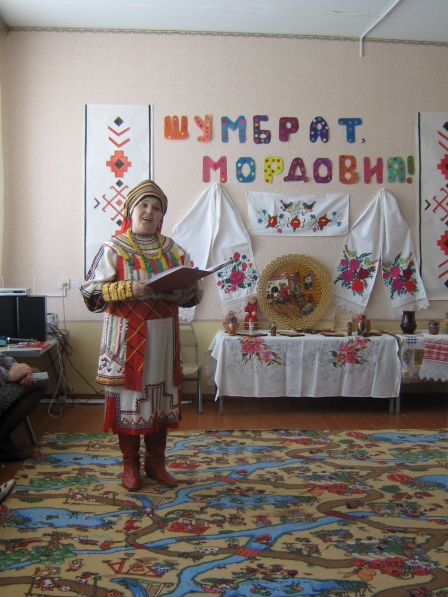 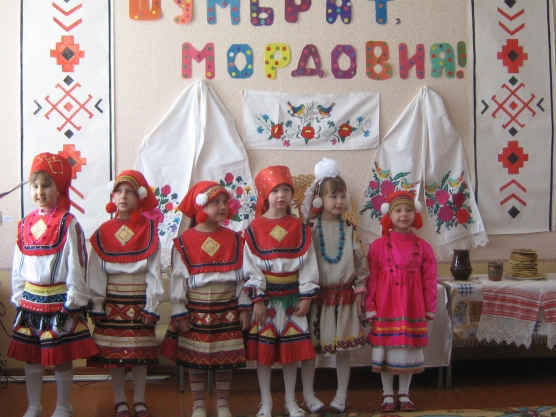 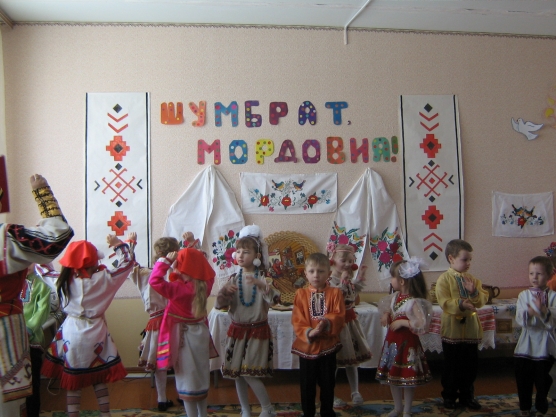 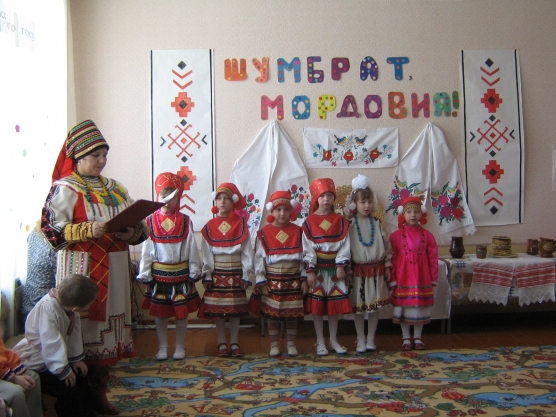 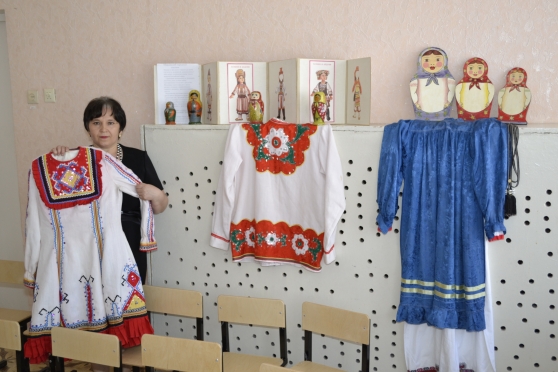 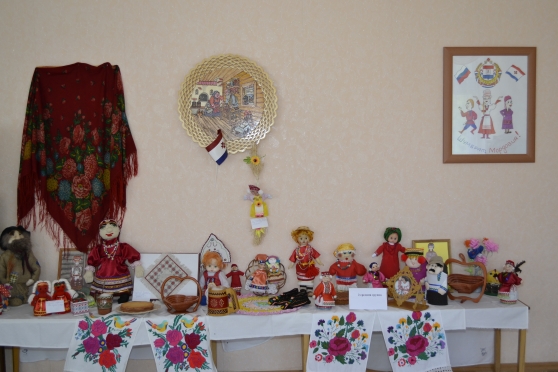 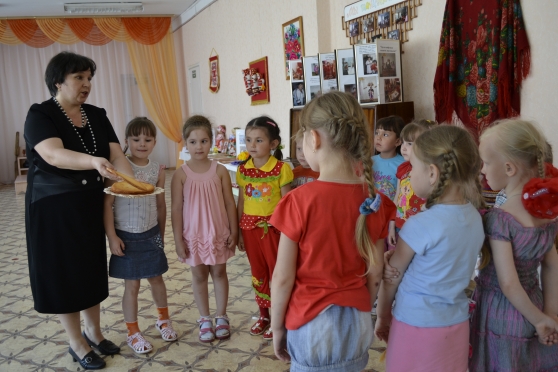 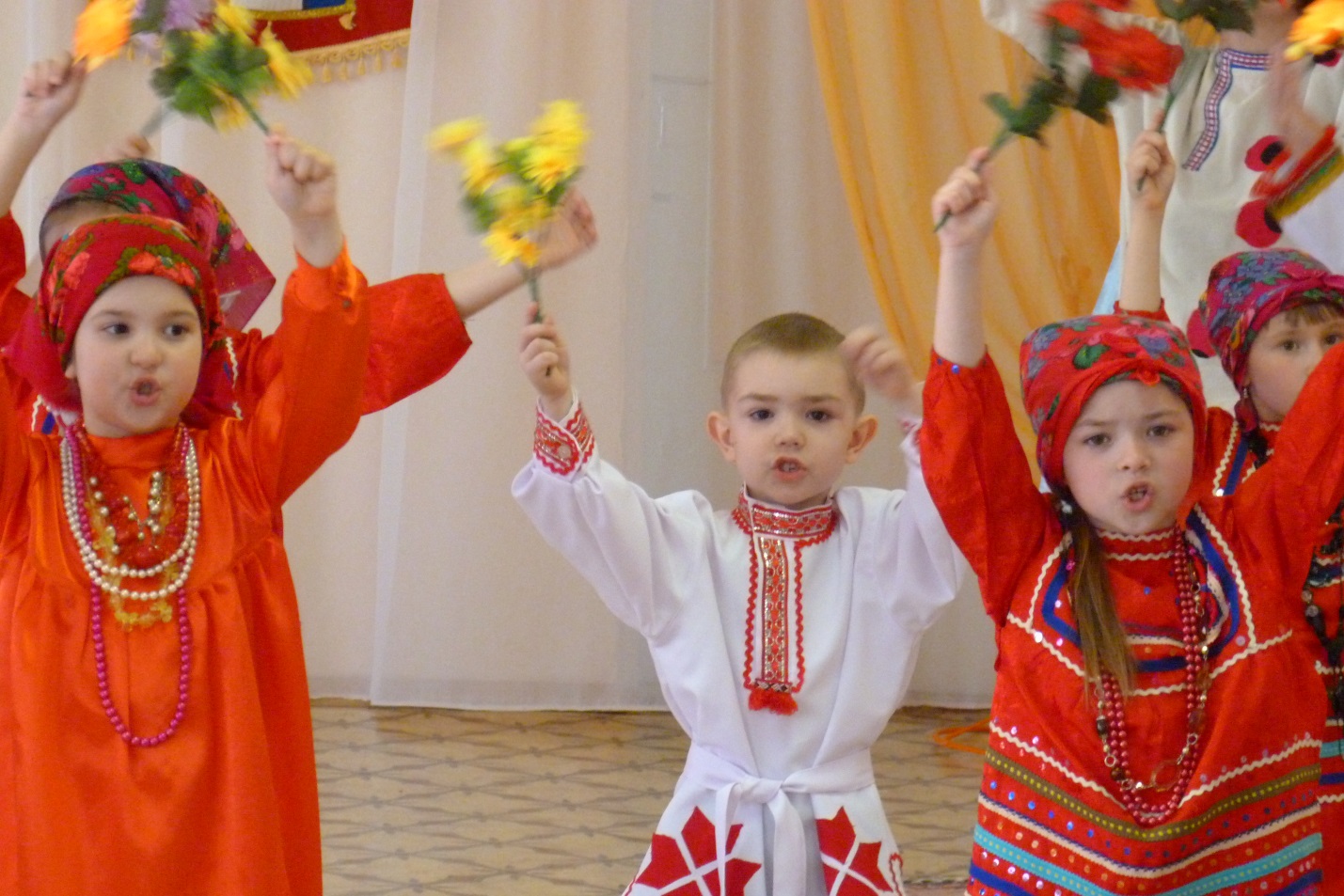 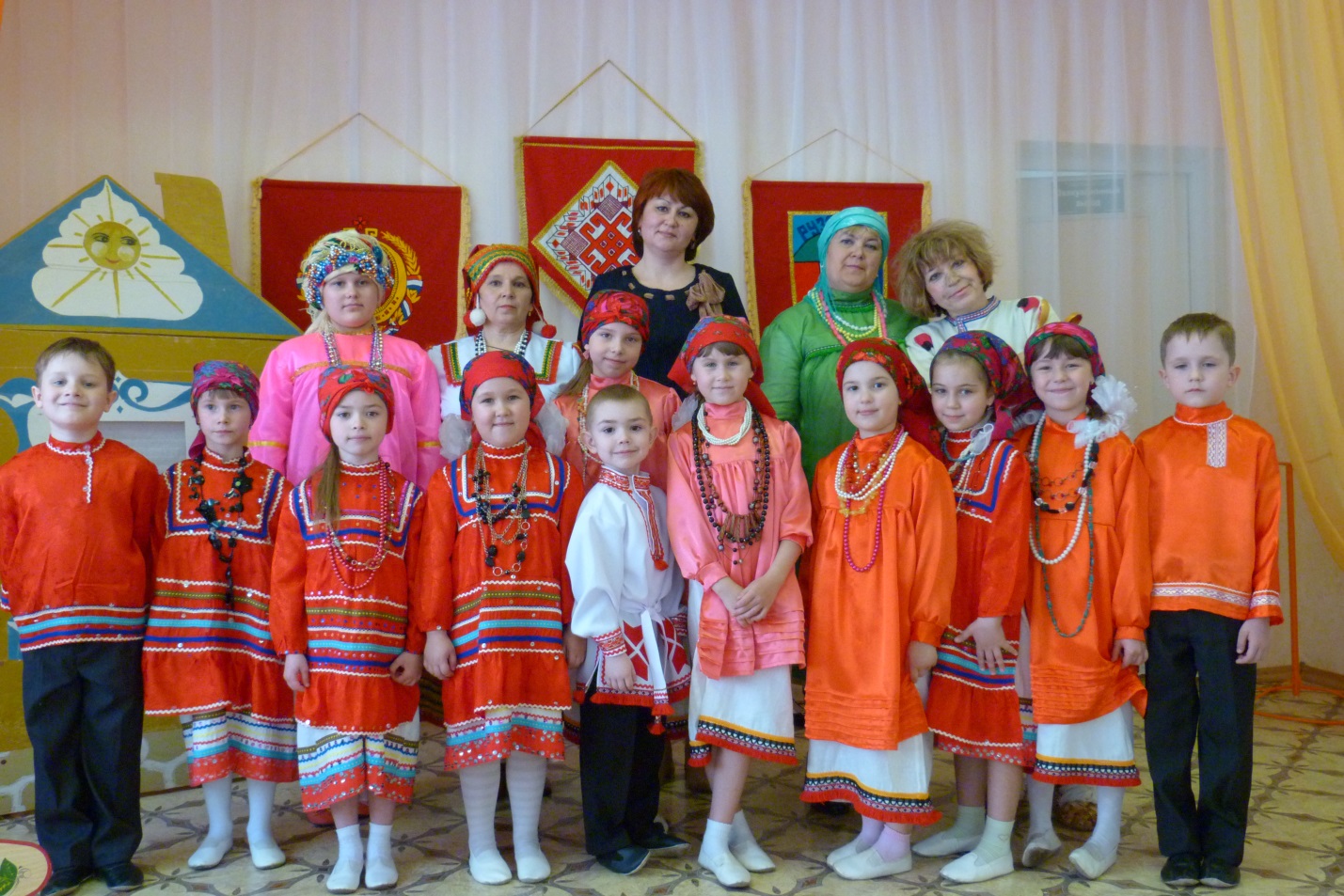 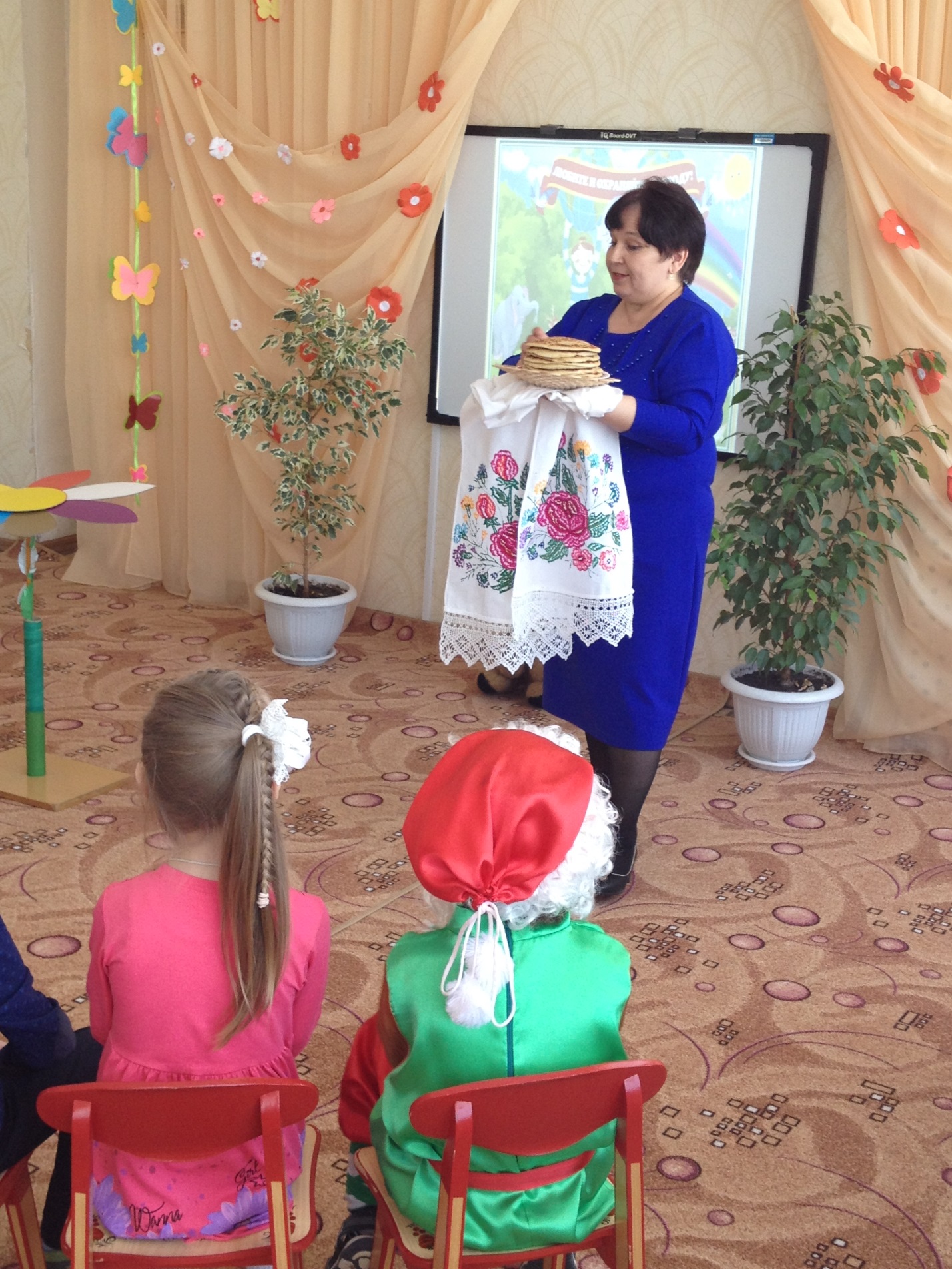 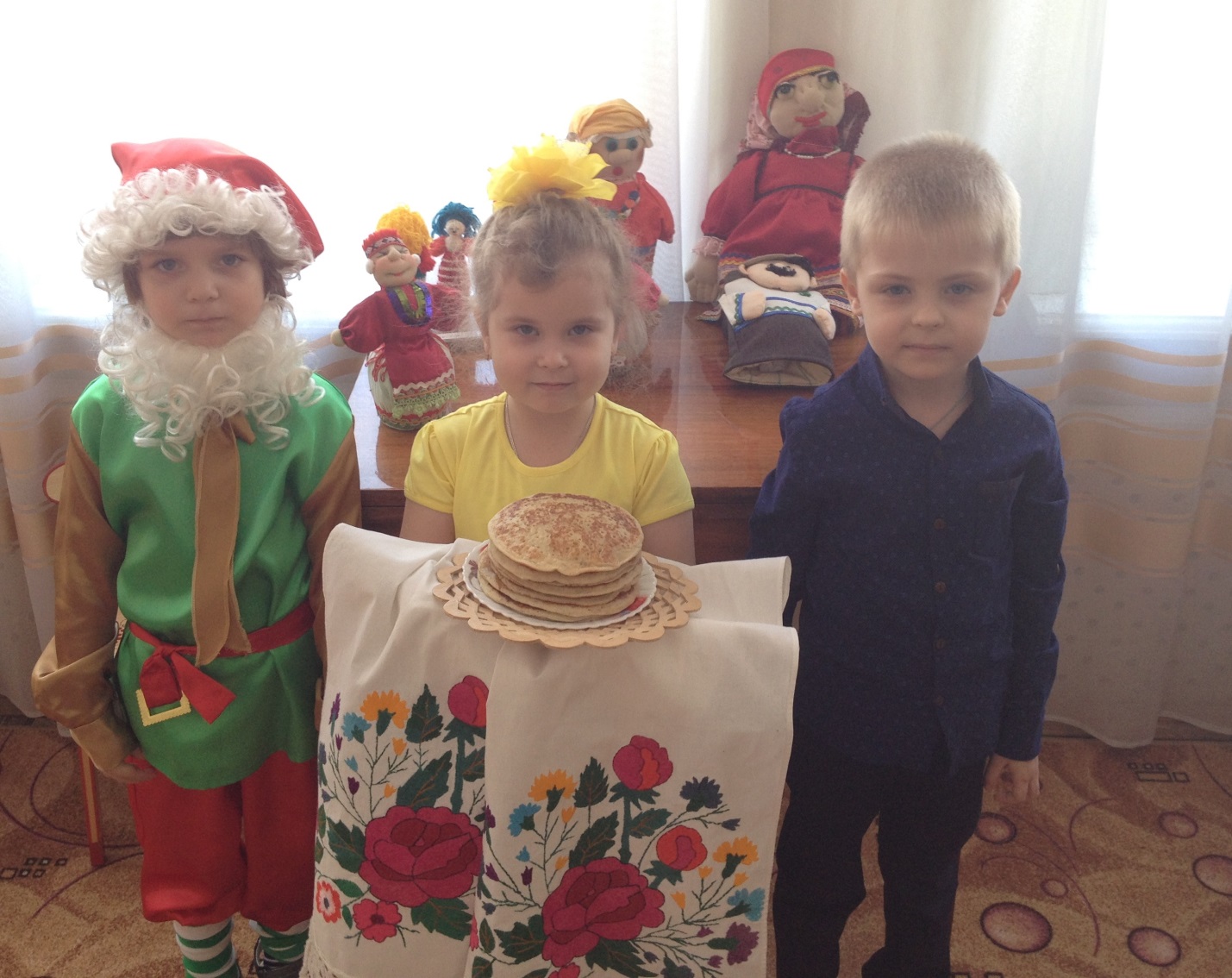 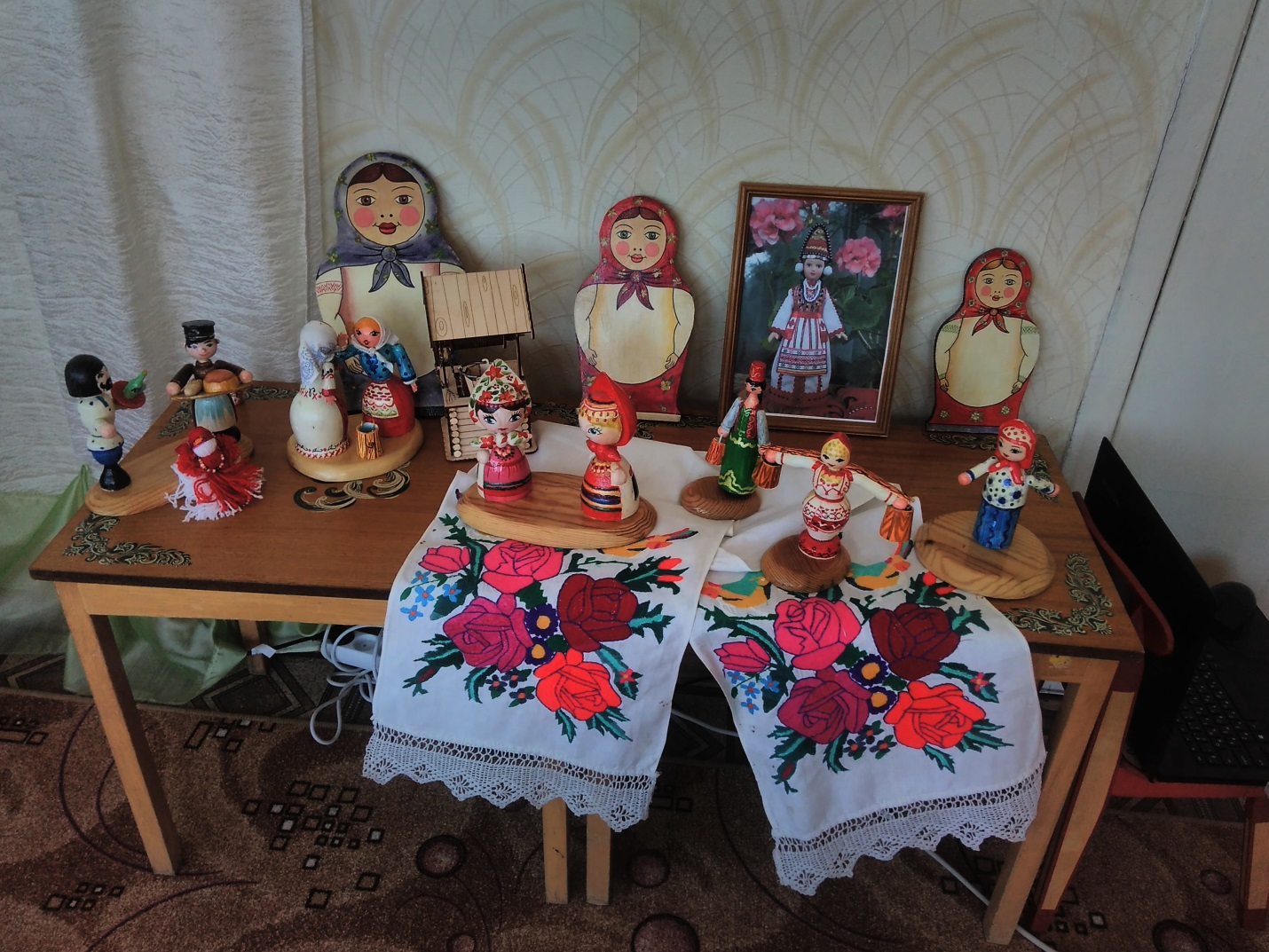 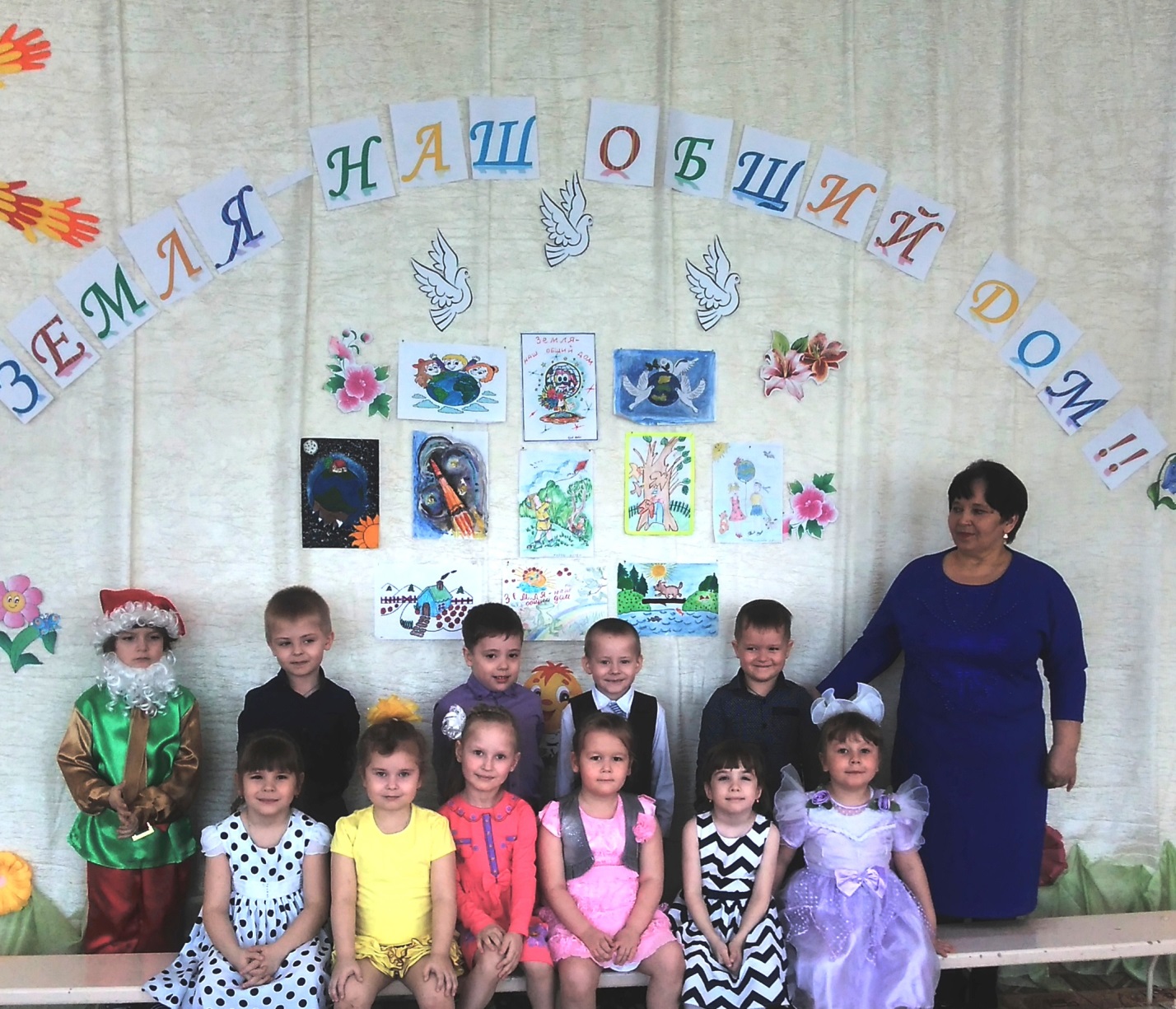 